22 февраля 2023 года социальным педагогом Бейсекеевой З.Р.  с девочками 6-х классов проведен круглый стол на тему  «Курить не модно- дыши свободно». 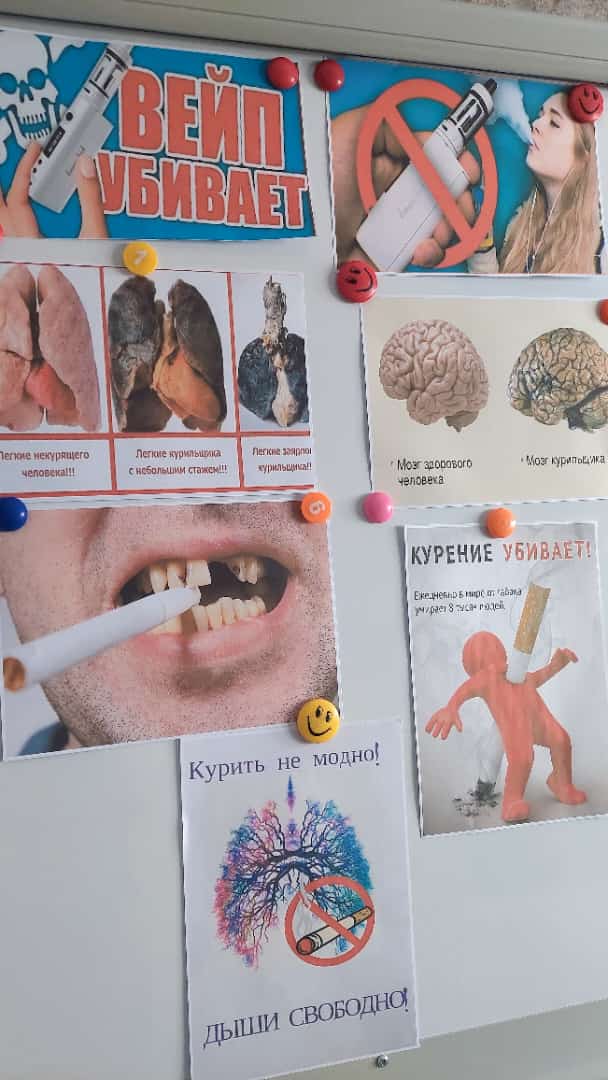 Цель:пропаганда здорового образа жизни среди несовершеннолетних.способствовать формированию негативного отношения к вейпингу;мотивировать обучающихся к здоровому образу жизни.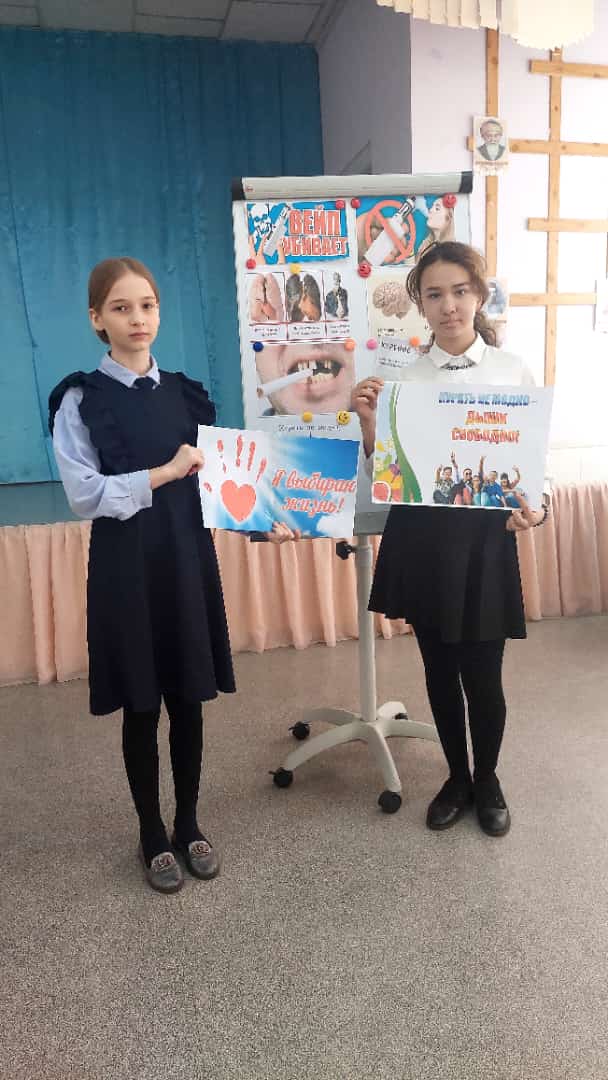 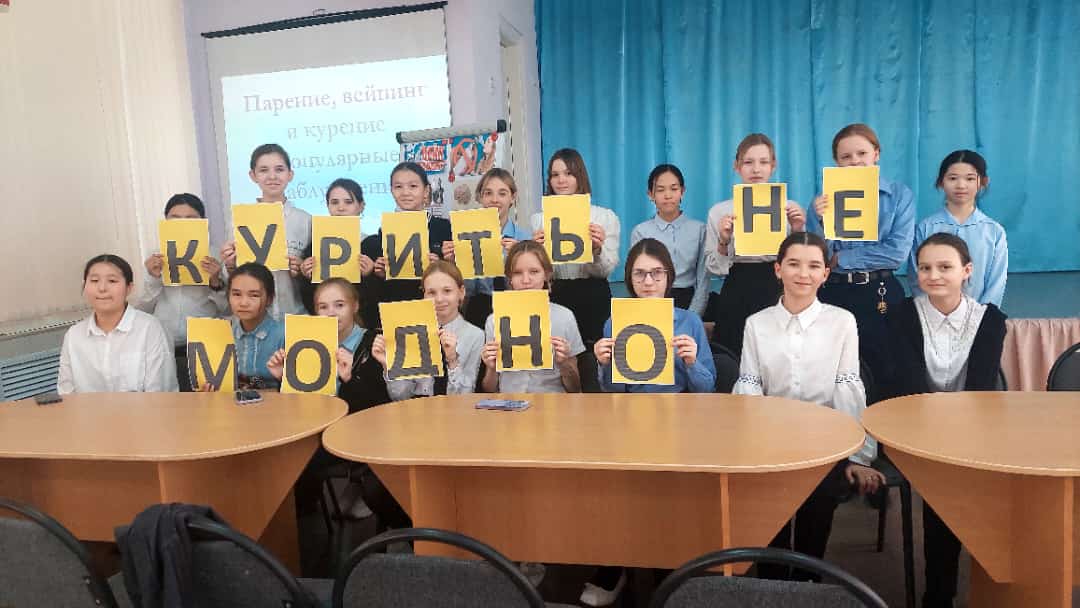 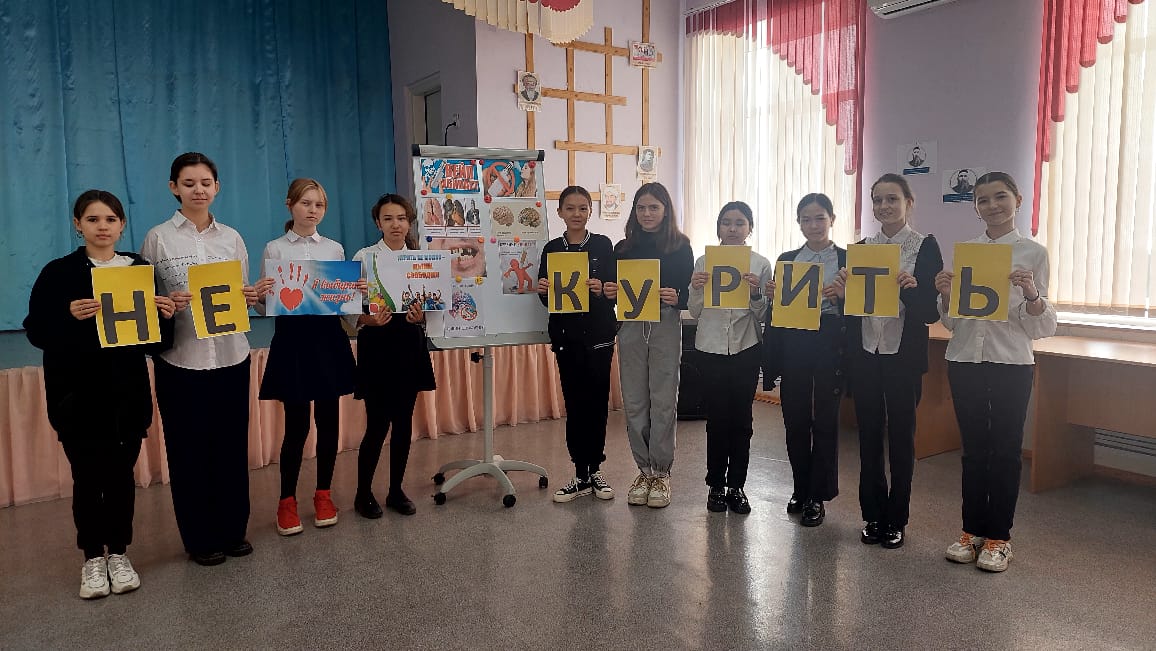 